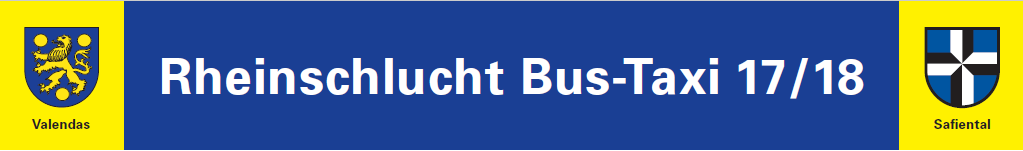 Medienmitteilung  10. Juli 2018  Rheinschlucht Bus Sagogn – Valendas – Brün/Imschlacht: erste Betriebswoche mit über Erwarten starker NachfrageDer seit Anfang Juli täglich von Sagogn via die die RhB-Station Valendas-Sagogn nach dem Dorf Valendas und bis nach Brün und zum Aussichtspunkt Imschlacht (1'600 Meter) verkehrende Rheinschlucht Bus hat in der ersten Betriebswoche über 100 Gäste trans-portiert. Wegen begrenzter Platzzahl konnten vereinzelte Fahrgäste leider nicht aufge-nommen werden, wofür wir um Entschuldigung bitten.Die zu gewissen Zeiten über Erwarten starke Nachfrage ist erfreulich. Fahrgäste, die Ge-wissheit für den von ihnen gewünschten Transport haben möchten, sind gebeten, sich im Voraus unter Telefon 079 257 67 35 anzumelden. Falls verfügbar kann so nötigenfalls ein zweiter Kleinbus bereitgestellt werden. Wir danken für das Verständnis.VEREIN RHEINSCHLUCHT BUS/TAXI 17/18Weitere Auskünfte erteilt:  Beni Bühler, Betriebsleiter ‚Rheinschlucht Bus-Taxi 17/18‘	079 755 49 21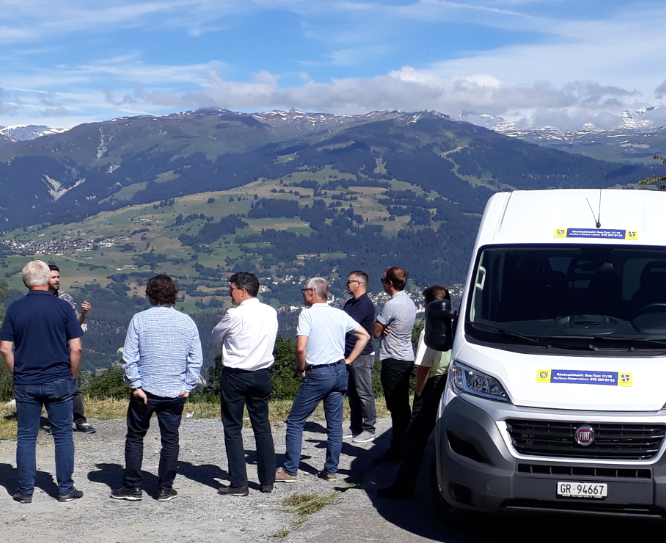 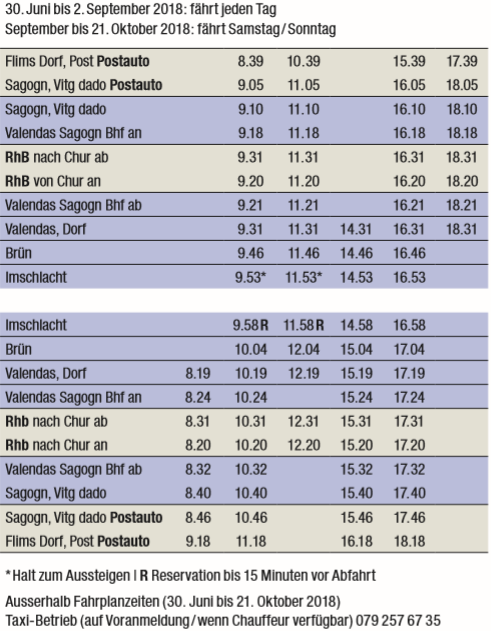 